		آمار  روزانه شناورهای تخلیه وبارگیری شرکت آریا بنادر ایرانیان	از ساعت  45: 06  تا ساعت 06:45 مورخه 14/04/1401 لغایت 15/04/1401		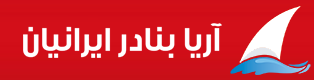 اسکلهنام شناورنام کشتیرانیتناژ  تخلیهتناژبارگیریمحل تخلیهنوع تجهیزاتمحموله کشتیمحموله کشتیتاریخ و ساعت پهلوگیریتاریخ و ساعت شروع عملیاتتناژ  تخلیه و بارگیــریتناژ  تخلیه و بارگیــریتناژ  تخلیه و بارگیــریمجموع تناژ سه شیفتتناژباقیمانده /اتمام تخلیه یا بارگیری(تن)زمان عملیات(OT)زمان عملیات(OT)نرم متوسطنرم متوسطماندگاری دراسکله(ساعت)اسکلهنام شناورنام کشتیرانیتناژ  تخلیهتناژبارگیریمحل تخلیهنوع تجهیزاتتخلیهبارگیریتاریخ و ساعت پهلوگیریتاریخ و ساعت شروع عملیاتتناژصبحتناژعصرتناژشبمجموع تناژ سه شیفتتناژباقیمانده /اتمام تخلیه یا بارگیری(تن)تخلیهبارگیریتخلیهبارگیریماندگاری دراسکله(ساعت)3راشا-1دلتامارین خزر10841261محوطهمنگان 223تختهپالت-کیسه-نگله10/04/0110/04/01ت:*ت:*ت:*ت:************16:25*14*3راشا-1دلتامارین خزر10841261محوطهمنگان 223تختهپالت-کیسه-نگله12:2015:00ب: 110ب: 38ب:78ب: 226باقی بارگیری: 314*16:25*14*4دیبادریای خزر9141105محوطهمنگان 224تختهپالت-نگله-کارتن                                                                                                                                                                                                         ک پ20(1)11/04/0112/04/01ت:*ت:*ت: *ت: ************16:55*16874دیبادریای خزر9141105محوطهمنگان 224تختهپالت-نگله-کارتن                                                                                                                                                                                                         ک پ20(1)10:4502:45ب: 51ب: 88ب: 132ب: 271اتمام  بارگیری: 01:40*16:55*16875نازمهردریای خزر907233محوطهگاتوالدتختهسواری(7).پالتکانتینرپر20(1)40(8)13/04/0113/04/01ت: 228ت: 288ت: *ت: 516اتمام  تخلیه : 18:5510:3002:204995*5نازمهردریای خزر907233محوطهگاتوالدتختهسواری(7).پالتکانتینرپر20(1)40(8)18:1020:35ب:*ب:*ب:227ب:227باقی بارگیری: 610:3002:204995*6نجوا خط مروارید دریا899548محوطه ریلی 4011تخته پالت12/04/0112/04/01ت: *ت: *ت: *ت: ************02:40*203496نجوا خط مروارید دریا899548محوطه ریلی 4011تخته پالت20:4523:40ب: *ب: 548ب: *ب: 548اتمام بارگیری: 21:50*02:40*203497آمور-2528ساحل شماران نوین بندر26151778محوطهریلی  4010ایتالتخته-چندلاشمش آهن11/04/0112/04/01ت: 354ت: 299ت:330ت: 983باقی تخلیه:8718:35*53**7آمور-2528ساحل شماران نوین بندر26151778محوطهریلی  4010ایتالتخته-چندلاشمش آهن09:1500:2018:35*53**8موسی جلیل امیر آروین صدرا 1871*محوطهریلی  4009 تخته.رول کاغذ .نگله کامیون(5)چندلا.کانتینر پر 40(1)*10/04/0110/04/01ت: 81ت: 158ت: 189ت: 428باقی تخلیه: 30719:45*22**8موسی جلیل امیر آروین صدرا 1871*محوطهریلی  4009 تخته.رول کاغذ .نگله کامیون(5)چندلا.کانتینر پر 40(1)*19:3023:3019:45*22**